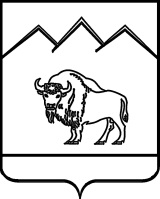 СОВЕТ УНАРОКОВСКОГО СЕЛЬСКОГО ПОСЕЛЕНИЯ МОСТОВСКОГО  РАЙОНАРЕШЕНИЕ10.03.2015 г.                                                                                                 № 36село УнароковоО внесении изменений в решение Совета Унароковского сельского поселения от 6  мая  2014 года № 215 «Об утверждении Правил  благоустройства и санитарного содержания территории Унароковского сельского поселения Мостовского района» В соответствии со статьей 20 Устава Унароковского сельского поселения, руководствуясь федеральными законами от 6 октября 2003 года №131-ФЗ «Об общих принципах организации местного самоуправления в Российской Федерации» от 30 марта 1999 года №52-ФЗ «О санитарно-эпидемиологическом благополучии населения», законом Краснодарского края от 23 апреля 2013 года №2695-КЗ «Об охране зеленых насаждений в Краснодарском крае», в целях создания благоприятных условий для жизнедеятельности на  территории Унароковского сельского поселения, охраны окружающей среды, обеспечения  безопасности дорожного движения, сохранения жизни, здоровья и имущества граждан, проживающих на территории Унароковского сельского поселения, Совет Унароковского сельского поселения р е ш и л:Внести в решение Совета Унароковского сельского поселения от 6мая 2014 года  №215 «Об утверждении Правил благоустройства и санитарного содержания территории Унароковского сельского поселения Мостовского района» следующие изменения:в разделе 21 «Благоустройство и озеленение территории:а) в подпункте 21.4.2  пункта 21.4 в конце предложения «точку»заменить на  «точку с запятой»;б) дополнить подпункт 21.4.2 пункта 21.4 абзацем следующего содержания»«документы, подтверждающие необходимость производства работ, требующих вырубки (уничтожения) зеленых насаждений на определенном земельном участке.»;в) подпункт 21.4.3 пункта 21.4 изложить в следующей редакции:«21.4.3 Администрация Унароковского сельского поселения в течение десяти рабочих дней со дня подачи заявления запрашивает (в случае необходимости) дополнительные документы в рамках межведомственного взаимодействия и производит расчет размера платы в соответствии с Порядком исчисления платы за проведение компенсационного озеленения при уничтожении зеленых насаждений на территории поселения, установленным Законом Краснодарского края (приложение №3).»;пункт 3.2 раздела 3 приложения №3 изложить в новой редакции:«3.2. Оценочная стоимость посадки, посадочного материала и годовогоухода  в отношении одной единицы (штук, кв.м) i-го вида зеленых насаждений (деревья, кустарники, травяной покров, цветники, заросли), представленная в базовых ценах и подлежащая обязательной ежегодной корректировке на уровень инфляции приведена в таблице №2.Оценочная стоимость на очередной финансовый год устанавливается органом местного самоуправления Унароковского сельского поселения с учетом уровня инфляции, установленного федеральным законом о федеральном бюджете на очередной финансовый год.».Общему отделу администрации Унароковского сельского поселения(Соколова):обнародовать настоящее решение в установленном порядке;организовать размещение настоящего решения на официальном сайте администрации Унароковского сельского поселения Мостовского района в сети Интернет.3.Контроль за выполнением настоящего решения возложить на комиссию по вопросам промышленности, строительства, транспорта, связи, энергетике, жилищно-коммунального и дорожного хозяйства, благоустройства и озеленения (Волосов).4. Решение вступает в силу со дня его обнародования.Глава Унароковскогосельского поселения                                                                  И.И.Скобелев